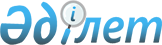 О внесении изменений и дополнений в решение районного маслихата (IV созыв, XIX сессия) от 25 декабря 2009 года N 105/19 "Об оказании социальной помощи отдельным категориям граждан в 2010 году"
					
			Утративший силу
			
			
		
					Решение маслихата Актогайского района Павлодарской области от 03 сентября 2010 года N 146/24. Зарегистрировано Управлением юстиции Актогайского района Павлодарской области 04 октября 2010 года N 12-4-88. Утратило силу в связи с истечением срока действия (письмо маслихата Актогайского района Павлодарской области от 21 февраля 2011 года N 16)      Сноска. Утратило силу в связи с истечением срока действия (письмо маслихата Актогайского района Павлодарской области от 21.02.2011 N 16).

      В соответствии со статьей 56 "Бюджетного кодекса Республики Казахстан" от 4 декабря 2008 года, с подпунктом 15 пункта 1 статьи 6 Закона Республики Казахстан от 23 января 2001 года "О местном государственном управлении и самоуправлении в Республике Казахстан" и  постановлением акимата Актогайского района от 29 июля 2010 года N 161 "О внесении изменений в постановление акимата района от 24 декабря 2009 года N 224 "Об оказании социальной помощи отдельным категориям граждан в 2010 году", районный маслихат РЕШИЛ:



      1. Внести в решение районного маслихата(ІV созыв, ХІХ сессия) от 25 декабря 2009 года N 105/19 " Об оказании социальной помощи отдельным категориям граждан в 2010 году" (зарегистрированное в государственном реестре за N 12-4-75 от 21 января 2010 года, опубликованное в газетах "Ауыл тынысы" и "Пульс села" от 13 февраля 2010 года N 8) следующие изменения и дополнения:



      в подпункте 3) пункта 1 слова "черту бедности" заменить словами "размер продовольственной корзины";

      в подпункте 6) пункта 1 после слова "малообеспеченных" дополнить словом "многодетных", после слов "адресной социальной помощи" дополнить словами "и детских пособий";

      в подпункте 13) пункта 1 слово "двух" исключить, после слов "курсов" дополнить словами "и интернатуры";

      в подпункте 17) пункта 1 после слов "по специальности" дополнить словами "в текущем году, кроме студентов из малообеспеченных семей обучавшихся по гранту акима области";

      в первом абзаце подпункта 19) пункта 1 после слов "государственной адресной социальной помощи" дополнить словами "и детских пособий";

      во втором абзаце подпункта 19) пункта 1 слова "черту бедности" заменить на слова "размер продовольственной корзины".



      2. Настоящее решение вводится в действие по истечении десяти календарных дней после дня его первого официального опубликования.      Председатель сессии                        Ж. Агамбаев      Секретарь маслихата                        Т. Муканов
					© 2012. РГП на ПХВ «Институт законодательства и правовой информации Республики Казахстан» Министерства юстиции Республики Казахстан
				